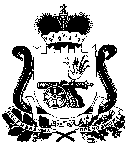                                                     АДМИНИСТРАЦИЯ                      ШАТАЛОВСКОГО СЕЛЬСКОГО ПОСЕЛЕНИЯПОЧИНКОВСКОГО РАЙОНА СМОЛЕНСКОЙ ОБЛАСТИР А С П О Р Я Ж Е Н И Еот  12 октября  2022 года                                                        № 132      д. ШаталовоО  внесении  изменений  и  дополнений  в распоряжение Администрации Шаталовскогосельского поселения Починковского районаСмоленской области от 03.02.2020 года № 21           1.Внести  в распоряжение Администрации Шаталовского сельского поселения Починковского района Смоленской области от 03.02.2020 года № 21 «Об утверждении реестра детских игровых и спортивных площадок, находящихся на территории Шаталовского сельского поселения Починковского района Смоленской области ( в редакции распоряжения от 12.12.2020 № 183, от 12.01.2022 № 4)  следующие изменения:    - внести изменения в  реестр детских игровых площадок ответственных за еженедельный осмотр со стороны Заказчика.          2.  Контроль за исполнением данного распоряжения возложить на специалиста 1 категории Филимонову Г.П.Глава муниципального образованияШаталовского сельского поселенияПочинковского районаСмоленской области                                                                            О.Н. Бачурина                                                                                                                                                                        Утверждено:													распоряжением Администрации 													Шаталовского сельского поселения													Починковского района 													Смоленской области  от 03.02.2020 № 21												            ( в редакции   от 12.12.2020  № 183, от 12.01.2022 № 04,                                                                                                                                                           от 12.10.2022 № 132)РЕЕСТР ДЕТСКИХ ИГРОВЫХ И СПОРТИВНЫХ ПЛОЩАДОКНАХОДЯЩИХСЯ НА ТЕРРИТОРИИ  МУНИЦИПАЛЬНОГО ОБРАЗОВАНИЯШАТАЛОВСКОГО СЕЛЬСКОГО ПОСЕЛЕНИЯ ПОЧИНКОВСКОГО РАЙОНА СМОЛЕНСКОЙ ОБЛАСТИНА 12.10.2022 года№/пНазвание детской площадкиМесто нахождение детской площадкиКоординатыВид оборудования/элементыДата установки детской площадкиПоставщик оборудования/ производительСертификация соответствияОтветственный за еженедельный  осмотр (по Соглашению)1Детская игровая площадкад. Васьково д. 654.270732.5536Качели – 1 шт., горка – 1 шт., карусель – 1 шт., качалка – 1 шт., песочница – 1 шт., турник – 1 шт., скамья – 1 шт., урна – 1 шт.2014-2019ООО «Евростиль и К»В наличииСтарший менеджер Администрации Шаталовского с/п Н.Н. Рыбакова 2Детский игровой комплекс «Счастье»д. Даньково д. 354.362232.4273Качели «балансир» - 1шт., качелми «Балансир Лошадки» - 1шт., карусель 4-х местная без пола – 1 шт., качели двухсекционные – 1 шт., качели двухсекционные – 1 шт., игровая форма «Паук» - 1 шт., игровая форма «кораблик» - 1 шт., песочница с крышкой и навесом – 2 шт.,домик для детской площадки – 1 шт., качалка на пружине «Джип» - 1 шт., качалка на пружине «Мотоцикл» - 1 шт., качалка на пружине «Сьминог» - 1 шт., столик детский со скамейками – шт., информационный стенд – 1 шт., скамейка со спинкой и поручнями – 4 шт., малый мусорный контейнер (урна) – 4 шт., ограждение детской площадки – 1 шт.2020ООО «Архитектурное решение»В наличииСтарший менеджер Администрации Шаталовского с/пИлларионова Ю.И.3Элементы детской игровой площадкид. Галеевка д. 3554.257132.5419Качалка-балансир-1 шт.2015ООО «Коммунальщик» г. ТаганрогВ наличииЗаместитель Главы МО Шаталовского с/п Королев Г.И.4Элементы детской игровой площадкид. Галеевка д. 6454.268832.5512Качалка-балансир- 1 шт.2015ООО «Коммунальщик» г. ТаганрогВ наличииЗаместитель Главы МО Шаталовского с/п Королев Г.И.5Спортивный комплексп. Шаталово-1 около хоккейной коробки 54.329232.4697Ворота комбинированные с баскетбольным щитом -1 шт., рукоход прямой- 1 шт., турник-1 шт., брусья- 1шт.2016г.ООО «ЕльняПроект»В наличииПо согласованию с в/ч 55840 , заместитель Главы МО Шаталовского с/п Г.И. Королев6Элементы детской игровой площадкип. Шаталово-1 д. 41054.329232.4697Качели одноместные- 1 шт., качели-балансир- 1 шт.2017ООО «ЕльняПроект»В наличииПо согласованию с в/ч 55840, менеджер Администрации Шаталовского с/п Соловьева Ю.С.7Детская игровая площадкад. Шаталово Храм54.336732.4422Качели  2-х секционные – 1 шт., карусель 4-х местная без пола – 1 шт., игровая форма «Автомобильчик» -1 шт., скамейка без спинки с поручнями – 1 шт., урна – 1-шт., качели-балансир – 1 шт., горка «Ромашка» - 1 шт.2017ООО «ЕльняПроект»В наличииНастоятель Храма Дмитрия Донского в д. Шаталово отец Сергий,специалист Администрации Шаталовского с/п Г.П. Филимонова8Детская игровая площадкап. Шаталово-1 д. 40554.329432.4652Качели 2-х секционные -1 шт., качели-балансир – 1 шт., скамейка без спинки с поручнями – 1 шт., урна – 1 шт.2017ООО «ЕльняПроект»В наличииПо согласованию с в/ч 55840, менеджер Администрации Шаталовского с/п Соловьева Ю.С. 9Детский спортивно-игровой комплексп. Шаталово-1 д. 41154.332532.4619 карусель 4-х местные без пола – 2 шт., игровая форма – 1 шт.,  качели-балансир – 2 шт.,  горка со скатом из нержавеющей стали с высокими бортами – 1 шт.,  песочница с крышкой – 2 шт., скамейка детская – 1 шт., качели маятниковые одноместные – 1 шт., детский игровой комплекс – 1 шт.,  детский спортивный комплекс – 2 шт., лаз – 1 шт., скамейка без поручней – 1 шт., урна – 1 шт., качели одноместные – 1 шт., горка со скатом из нержавеющей стали -1 шт., ограждение детской площадки – 1 шт.2017-2018ООО «ЕльняПроект»В наличииПо согласованию с в/ч 55840, менеджер Администрации Шаталовского с/п Соловьева Ю.С.10Детская игровая площадкад. Мачулы д. 9654.335832.5542Качели 2-х секционные – 1 шт., карусель 4-х местная – 1 шт., качели-балансир – 1 шт, горка со скатом из нержавеющей стали с высокими бортами – 1 шт, спортивный комплекс «Мини» - 1 шт., скамья с поручнями – 1 шт., урна – 1 шт.2018ООО «ЕльняПроект»В наличииВодитель Администрации Шаталовского с/пМулярчик А.Б.11Спортивный комплек «Мини» с элементами детской игровой площадкид. Шаталово д. 129-13054.329332.4492Горка со скатом из нержавеющей стали с высокими бортами – 1 шт., карусель 4-х местная без пола – 1 шт., качели-балансир – 1 шт., качели 2-х секционные – 1 шт., урна – 1 шт., скамья с поручнями – 1 шт., спортивный комплекс «Мини» - 1 шт., песочница с крышкой – 1 шт., ограждение детской площадки – 1 шт.2018ООО «ЕльняПроект»В наличииГлава МО   Шаталовского с/п Бачурина О.Н.12Детская игровая площадкад. Дмитриевка д. 4454.308532.4631Качели 2-х местные – 1 шт., песочница с крышкой – 1 шт., горка со скатом из нержавеющей стали с высокими бортами – 1 шт.,2019ООО «ЕльняПроект»В наличииВодитель Администрации Шаталовского с/пМулярчик А.Б13Детская игровая площадкад. Шаталово дом № 228А409953.651248102.98Горка со скатом из нержавеющей стали -1 шт., карусель 4-х местная – 1 шт., качели «Балансир» - 1 шт., качели двухсекционные-1шт., песочница с крышкой – 1 шт., урна – 2 шт., скамья – 2 шт.2020ИП Белясников Алексей НиколаевичВ наличииВедущий специалист – главный бухгалтер Федоренкова Н.В.14Детская игровая площадкад. Липки, д. 4954.348132.3070Горка со скатом из нержавеющей стали -1 шт., карусель 4-х местная – 1 шт., качели «Балансир» - 1 шт., качели одноместные -1шт., песочница с крышкой – 1 шт., урна – 2 шт., скамья – 2 шт.2020ИП Белясников Алексей НиколаевичВ наличииВодитель Администрации Шаталовского с/пМулярчик А.Б15Детский игровой комплекс «Счастье»д. Васьково д.59 5426948932.553839Качели «Балансир» - 1 шт., Качели «Балансир Лошадки» - 1 шт., карусель 4-х местная без пола – 1 шт.,  качели двухсекционные 1 -1шт.,   качели двухсекционные 2 -1шт., игровая форма паук – 1шт., игвая форма кораблик – 1 шт., песочница с крышей и навесом – 1 шт., домик для детской площадки – 1 шт., качели на пружине «Джип» - 1 шт., качели на пружине «Мотоцикл» - 1 шт., качалка на пружине «Осьминог» - 1 шт., столик детский со скамейками – 1 шт., информационный стенд – 1 шт., скамейка со спинкой с поручнями – 4 шт., малый мусорный контейнер (урна) – 4 шт., ограждение газонное 130 п.м. 2020ООО «Евостиль и К»В наличииСтарший менеджер Администрации Шаталовского с/п Рыбакова Н.Н.16Спортивная площадкап. Шаталово-1 д. 410-40954.3281;32.4672 Тренажер Имитация  гребли 1шт., тренажер для вертикальной тяги – 1 шт., тренажер для горизонтального жима от груди – 1 шт., тренажер для жима к груди – 1 шт., тренажер для жима ноги сидя – 1 шт., тренажер маятник – 1шт., тренажер эллиптический – 1 шт., тренажер шаговый –1 шт., тренажер «Твистер» 1шт., скамья для пресса двойная – 1 шт., тренажер для спины наклонный (Гиперэкстензия) – 1 шт., тренажер «Двойные лыжи» - 1 шт., тренажер для жима на брусьях – 1 шт., стол для армреслинга – 1 шт., информационный щит – 1 шт.,теневой навес над спортивной площадкой( размер 4,5м х 10,5 м х 3,1 м) – 1шт., скамья бульварная со спинкой  без подлокотников- 4шт.,урна металлическая опрокидывающая -1шт.2020ООО «АртСтрой»В наличииПо согласованию с в/ч 55840, менеджер Администрации Шаталовского с/п Соловьева Ю.С.17 Спортивная площадка (стадион) д.Шаталово, д.1054.326032.5462Футбольные  ворота  с сеткой - 2 шт,баскетбольные  кольца на стойках  – 2 шт., волейбольная сетка на стойке – 1 шт., ограждение территории спортивной площадки.2020ООО «ТОП СИНЕМА» г.Санкт ПетербургВ наличииГлава МО   Шаталовского с/п18Элементы детской игровой площадкид. Алексино, д.73Карусель 4-х местная без пола – 1 шт., качели одноместные – 1 шт., качели «Балансир» - 1шт., песочница с крышкой – 1 шт., малый мусорный контейнер (урна) – 1шт., скамейка без спинки с поручнями – 1 шт.2021ИП Белясников Алексей НиколаевичВ наличииСпециалист Администрации Шаталовского с/пФилимонова Г.П.19Элементы детской игровой площадкид. ВорошиловоКарусель 4-х местная без пола – 1 шт., качели одноместные – 1 шт, качели «Балансир» - 1 шт., песочница с крышкой – 1 шт., малый мусорный контейнер (урна) – 1 шт., скамья без спинки с поручнями – 1 шт. 2021ИП Белясников Алексей НиколаевичВ наличииЗаместитель Главы МО Шаталовского с/п Королев Г.И